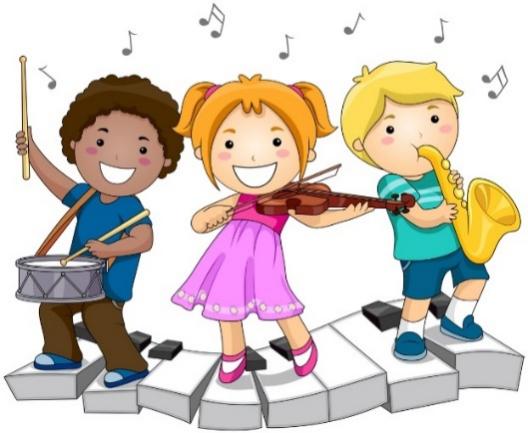 МЕТОДИКА МУЗИЧКОГ ВАСПИТАЊА Први колоквијум     Доц. др  Наташа ВукићевићРед. бр.Име и презиме студентабр. индексаБр. поена1.Наташа Јовановић2021/022119/25положила2.Милунка Милановић2021/0214        6/65није положила3.Марина Павинић2021/023410/25 није положила4.Кристина Алексић2021/020611/25није положила5.Александра Ђорђевић2021/0235/није положилаМарија Ђорђевић2021/025913/25?Тамара Окановић2021/021713/25положилаМилена Станковић2021/02267/25није положилаАлександра Цветковић2021/022813/25положилаАлександра Стевановић2021/022219/25положилаЈована Бошковић2021/021317/25положилаИвана Јанићијевић2021/022517/25положилаЗорана Илић2021/027010/25није положилаМарија Петровић2021/025218/25положилаКатарина Обрадовић2021/023623/25положилаИрена Марковић2021/026121/25положилаТамара Стевановић2021/020415/25положилаНаталија Ђорђевић2021/024010/25није положилаМарија Вуксановић2021/020918/25положилаЈелена Ђорђевић2021/020818/25положилаСофија Станковић/17/25положилаСара Брашић2021/023113/25положилаНевена Павловић2021/021910/25није положилаАња Арсенијевић2021/023019/25положилаАндријана Бешинић2021/020210/25није положилаНина Заграђанин2021/022914/25?Јана Алексић2021/02457/25није положилаЈелена Јанковић2021/02399/25није положилаИлија Срећковић2021/021915/25положиоСања Шмигић2021/024111/25није положила